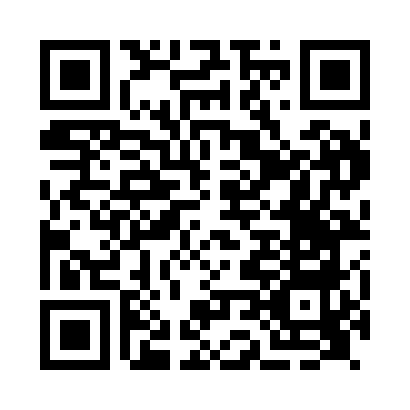 Prayer times for Corfe Castle, Dorset, UKWed 1 May 2024 - Fri 31 May 2024High Latitude Method: Angle Based RulePrayer Calculation Method: Islamic Society of North AmericaAsar Calculation Method: HanafiPrayer times provided by https://www.salahtimes.comDateDayFajrSunriseDhuhrAsrMaghribIsha1Wed3:495:421:056:128:2910:232Thu3:475:401:056:138:3110:253Fri3:445:381:056:138:3310:284Sat3:415:371:056:148:3410:305Sun3:385:351:056:158:3610:336Mon3:365:331:056:168:3710:357Tue3:335:321:056:178:3910:388Wed3:305:301:056:188:4010:419Thu3:285:281:056:198:4210:4310Fri3:255:271:056:208:4310:4611Sat3:225:251:056:218:4510:4812Sun3:195:241:056:228:4610:5113Mon3:175:221:056:238:4810:5414Tue3:145:211:056:238:4910:5715Wed3:125:191:056:248:5110:5816Thu3:115:181:056:258:5210:5917Fri3:115:161:056:268:5410:5918Sat3:105:151:056:278:5511:0019Sun3:095:141:056:288:5611:0120Mon3:095:131:056:288:5811:0121Tue3:085:111:056:298:5911:0222Wed3:085:101:056:309:0011:0323Thu3:075:091:056:319:0211:0324Fri3:075:081:056:329:0311:0425Sat3:065:071:056:329:0411:0526Sun3:065:061:056:339:0511:0527Mon3:055:051:056:349:0611:0628Tue3:055:041:066:349:0811:0729Wed3:055:031:066:359:0911:0730Thu3:045:021:066:369:1011:0831Fri3:045:011:066:369:1111:09